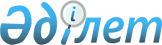 О признании утратившим силу постановления Правительства Республики Казахстан от 28 февраля 2013 года № 202 "Об утверждении Правил субсидирования систем управления производством и рынка сельскохозяйственной продукции и внесении изменений в некоторые решения Правительства Республики Казахстан"Постановление Правительства Республики Казахстан от 23 июня 2015 года № 474      Правительство Республики Казахстан ПОСТАНОВЛЯЕТ:



      1. Признать утратившим силу постановление Правительства Республики Казахстан от 28 февраля 2013 года № 202 «Об утверждении Правил субсидирования систем управления производством и рынка сельскохозяйственной продукции и внесении изменений в некоторые решения Правительства Республики Казахстан» (САПП Республики Казахстан, 2013 г., № 18, ст. 315).



      2. Настоящее постановление вводится в действие со дня его первого официального опубликования.      Премьер-Министр

      Республики Казахстан                       К. МАСИМОВ
					© 2012. РГП на ПХВ «Институт законодательства и правовой информации Республики Казахстан» Министерства юстиции Республики Казахстан
				